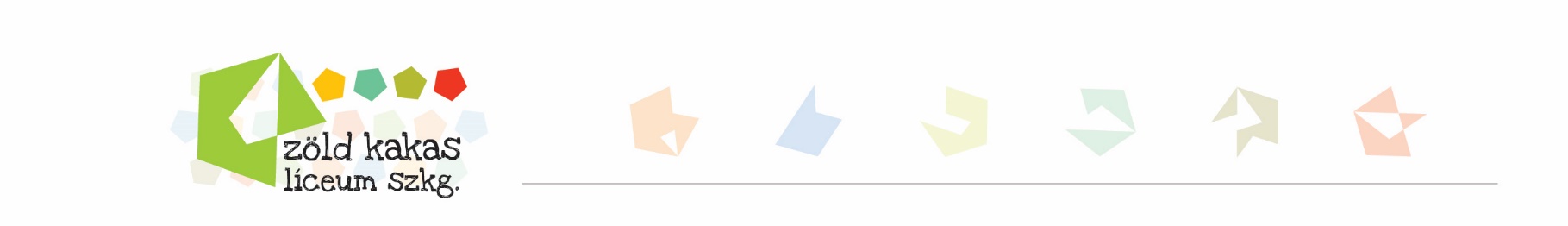 MEGHÍVÓA tudás megszerzése(műhelybeszélgetés)A Zöld Kakas Líceumban évek óta folyik egy izgalmas program egy diákcsoporttal, amely az úgynevezett atipikus tehetségű (különös képességekkel és hajtóerőkkel rendelkező) gyerekek személyre-szabott fejlesztését tűzte ki célul. A program kiindulópontja az volt, hogy minél többféle módon információkat gyűjtsünk arról, hogy ők „kicsodák”, hogyan gondolkodnak, hogyan és milyen képet építenek fel magukban a világról. Ezért folyamatosan igyekeztünk minél többféle formában (a metakommunikáció, különböző művészeti formákban való megjelenés, verbálisan stb.) rögzíteni a velük való kommunikációt – próbáljuk megérteni és megtanulni őket, illetve próbálunk tanulni Tőlük.Úgy gondoljuk, hogy ezek a pedagógiai tapasztalatok nagyon sok tanulsággal szolgálhatnak a jövő iskolája számára is: a személyre szabott oktatás, egy új típusú diák-tanár-szülő viszony kialakítása, új pedagógia módszerek, a diákoktól való tanulás lehetősége stb.Szeretnénk társakat, szövetségeseket találni ehhez az izgalmas kutatáshoz és fejlesztéshez. Ennek érdekében szervezzük a program első nyilvános bemutatóját, amelyen megosztjuk tapasztalatainkat, ízelítőt adunk az atipikus diákok által  készített dokumentumokból és megvitatjuk Veletek az ilyen jellegű kutatások és fejlesztések tanulságait.időpont	2021.02.12. 14-18 órahelyszín	Zöld Kakas 1091 Budapest, Hurok u. 11. A program három nagyobb részre tagolódik:14.00 - 14.35    Készségkonstrukciók nyomon-követése a Zöld Kakasban - Braun József14.40 – 15.25   Közvetlen beszélgetés meghívott szakemberekkelGyarmathy Éva – Apor Vilmos Katolikus Főiskola (AVKF) Atipikus Fejlődés Módszertani KözpontKiss Virág – EKE BMK Vizuális Művészeti Intézet; ELTE BGGYK Általános Gyógypedagógiai IntézetKolossai Nedda – ELTE Tanító- és Óvóképző Kar Gyermeknevelés főszerkesztőEndrődy-Nagy Orsolya Tünde - ELTE Pedagógiai és Pszichológiai Kar Neveléstudományi IntézetA beszélgetés fókuszaiVannak-e atipikus gyerekek, vagy mindenki az?Melyek az atipikus gyerekek (tehetségek) fő jellemzői?Milyen az atipikus gyerekek számára otthont teremtő iskola? Hogyan lehet nyomon követni a személyenként különböző tudás-, képesség- ill készségkonstrukciókatAz ú.n. SLR-profil előállítása - a beszélt nyelv érzelmi mélyrétegei feltárása konkrét személyeknél.15.25 – 15.35	            Szünet15.35 – 17.05		Nyilvános beszélgetés – az addig csak digitális formában kapcsolódó nézők interaktív bekapcsolódása A program egésze követhető a megadott felületen - https://us02web.zoom.us/j/84147423656.Ugyanakkor a harmadik résznél a felület interaktívvá válik és az érdeklődők is bekapcsolódhatnak a beszélgetésbe.